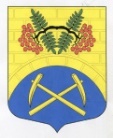 
СОВЕТ ДЕПУТАТОВ МУНИЦИПАЛЬНОГО ОБРАЗОВАНИЯ ПУТИЛОВСКОЕ СЕЛЬСКОЕ ПОСЕЛЕНИЕКИРОВСКОГО МУНИЦИПАЛЬНОГО РАЙОНА ЛЕНИНГРАДСКОЙ ОБЛАСТИЧетвертый созывР Е Ш Е Н И Еот 13 декабря 2022 года №33.Об утверждении цены  на доставку топлива, используемой для определения размера денежной компенсации на 2023 год отдельным категориям граждан, имеющих право на льготу, в соответствии с федеральным и областным законодательством.	В соответствии с п.5 ст.6 устава МО Путиловское сельское поселение, руководствуясь постановлением Правительства Ленинградской области от 13.03.2018 № 78 "Об утверждении порядков предоставления мер социальной поддержки отдельным категориям граждан, состава денежных доходов лиц, указанных в пункте 2 части 1 статьи 7.2 и пункте 2 части 1 статьи 7.3 областного закона от 17 ноября 2017 года № 72-оз "Социальный кодекс Ленинградской области", учитываемых при исчислении среднедушевого денежного дохода члена семьи (среднего денежного дохода одиноко проживающего гражданина), и признании утратившими силу отдельных постановлений Правительства Ленинградской области":1.  Утвердить цену на доставку печного топлива на 2023 год, используемую для определения размера денежной компенсации отдельным категориям граждан, проживающим в домах, не имеющих центрального отопления и газоснабжения, согласно Приложению 1.2. Применять значения цены на доставку топлива для определения размера денежной компенсации отдельным категориям граждан, проживающим в домах, не имеющих центрального отопления.3. Утвердить годовой норматив обеспечения печным топливом на нужды отопления жилых домов на 2023 год согласно Приложению 2.4. Настоящее решение подлежит официальному опубликованию в газете «Ладога» и на официальном интернет-сайте  администрации МО Путиловское сельское поселение.5. Решение ступает в силу с 01 января 2023 года.Глава муниципального образования                                     Н.А. ПранскунасРазослано: дело, комитет социальной защиты населения,  КМР, ИД «Ладога», оф сайт. Приложение 1 утверждено решением совета депутатовМО Путиловское сельское поселение от 13.12.2022 г. №33Цена на доставку печного топлива, используемая для определения денежной компенсации на 2023 год отдельным категориям граждан, имеющих право на льготу в соответствии с федеральным  и областным законодательством.Приложение 2 утверждено решением совета депутатовМО Путиловское сельское поселение от 13.12.2022 г. №33Годовой норматив потребления печного топлива (дрова), м³№ п/пНаименование услугиЕд. изм.Цена с НДС(руб.)1.Доставка дров потребителю со склада 1 доставка4190№ п/пКол-во членов семьиЕд. изм.Объем1.для одиноко проживающих гражданкуб. м на 1 чел.8,252.для семей из 2-х человеккуб. м на 1 чел.5,253.для семей из 3-х и более человеккуб. м на 1 чел.4,5